Name____________________________ Period__________I can…Define the parts of an atom.Distinguish between properties of a substance.NotesBellwork: Write down three examples of any elements you remember.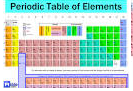 ElementsBasic building blocks of _____________.Combine to form all ____________ of matter.____________ be broken into ____________________________.More than ____________ elements.Most are ________________.Physical properties of metalsConduct _________________ and ____________________Shiny  (__________________)Bendable (__________________________)

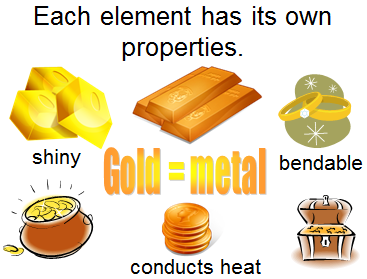 Fill in the chart below.AtomThe  ___________________________________ of an element that still has the 

_________________________ of that element.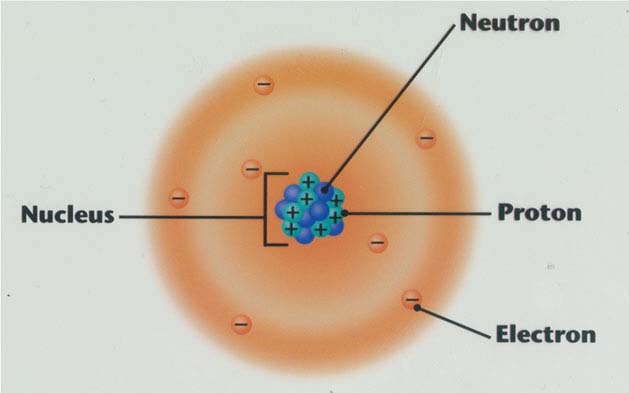 CompoundMade of ________________________ of elements.
____________________________ of compounds often ________________ 

from the properties of _____________________ that make them up.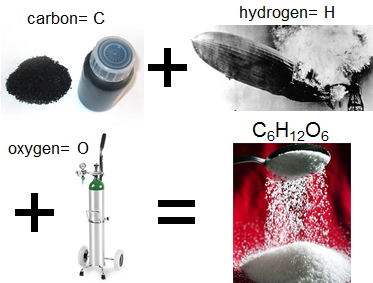 Ex: C6H12O6 = _________________________ (sugar)6 _____________________ atoms12 _____________________ atoms6 _____________________ atomsAtomic Theory – The beginningDemocritus believed that  the tiniest particle was the atom, which was the smallest thing that could ____________________________________. 


He also thought that atoms  were made of a _________________________________ that formed into different shapes and sizes.John Dalton’s Atomic TheoryBased on scientific ___________________________ through __________________, John Dalton published a theory in 1803. His theory states these ideas:All substances are made of ________________. Atoms are small particles that cannot be ________________, __________________, or _________________________.Atoms of the same element are ________________________________. and the atoms of different elements are ___________________________.Atoms join with other atoms to make ______________________________.
Disagreeing with DaltonAs scientists were able to gather new data, more discoveries about the atom showed some mistakes with Dalton’s theory.J. J. Thompson discovered with a __________________________ that atoms contained ___________________-charged particles called ___________________. He came up with the ______________________________ model.Rutherford’s Atomic Discoveries       Later, one of Thompson’s students named Ernest Rutherford discovered the ________________________-charged particles in the center of the atom.Bohr’s Model and Modern Theory      With more experiments and evidence, Niels Bohr developed his model named after himself, called the ________________ model.This model represents a small, positively-charged __________________  surrounded by _____________________ that travel in  ___________________________ around the nucleus.
Modern Theory developed by scientists, especially Schrodinger and Heisenberg, states that electrons are found in probable  ___________________ called ____________________________________.Atom Building Pre-LabSketch an atom with 2 neutrons, 2 protons, and 2 electrons. Label the charges of each particle also.




Pick between Democritus model, Thompson’s model, and the modern Bohr model of the atom. Write your choice below.
You will build an atom tomorrow. Sketch and describe your materials and procedure for building the model.